Priloge:PRILOGA 2: Podatki o izvedbi notranjih postopkov pred odločitvijo na seji vlade, PRILOGA 3: Predlog sklepa Vlade RS,PRILOGA 4: Obrazložitev,PRILOGA 5: Tabela (obrazec 3),  PRILOGA 6: Sklep o potrditvi DIIP z dne 29.7.2020.PRILOGA 3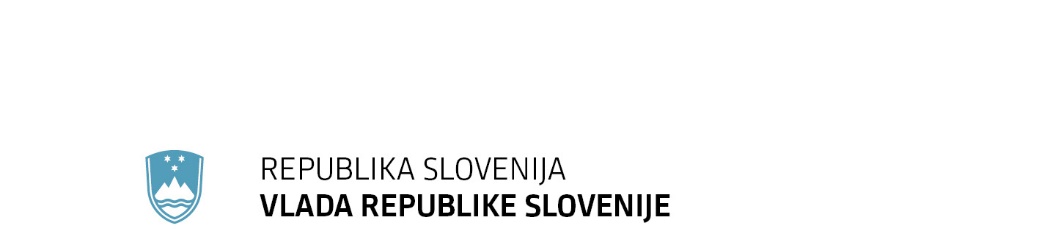 Gregorčičeva 20–25, Sl-1001 Ljubljana	T: +386 1 478 1000 	F: +386 1 478 1607	E: gp.gs@gov.si	http://www.vlada.si/Številka: …………………..Datum: ……………………Na podlagi 5. odstavka 31. člena Zakona o izvrševanju proračunov Republike Slovenije za leti 2021 in 2022 (Uradni list RS, št. 174/20 in 15/21 – ZDUOP; v nadaljevanju: ZIPRS2122) je Vlada Republike Slovenije na …. redni seji dne ... ... 2021 pod točko ……., sprejela naslednji SKLEPV veljavni Načrt razvojnih programov 2021-2024 se, skladno s podatki iz priložene tabele, uvrsti novi projekt 3330-21-0013 Rekonstrukcija in energetska prenova SŠTS Šiška.mag. Janja Garvas HočevarV. D. GENERALNEGA SEKRETARJAPriloga: Tabela.Sklep prejmejo:Ministrstvo za izobraževanje, znanost in šport, Služba Vlade RS za zakonodajo,Generalni sekretariat Vlade RS,Urad Vlade Republike Slovenije za komuniciranje, Ministrstvo za finance.PRILOGA 4OBRAZLOŽITEV:Vladno gradivo je namenjeno uvrstitvi novega projekta 3330-21-0013 Rekonstrukcija in energetska prenova SŠTS Šiška, ki ne predvideva povečanja odhodkov iz državnega proračuna, ker gre za prerazporeditev sredstev v okviru Finančnega načrta MIZŠ.Namen investicije je reševanje prostorske stiske zaradi manjkajočih šolskih prostorov ter prostorov za prehrano dijakov in povečanje funkcionalnosti obstoječih prostorov. Cilj investicije je rekonstrukcija dela obstoječega severozahodnega trakta stavbe površine 923 m2 in prizidek površine 574 m2, ki se bo navezal na obstoječi del šole. Šola s tem pridobi pet učilnic in dva kabineta v nadstropju, vključno z opremo učilnic in kabinetov ter kuhinjo z jedilnico v pritličju, s tehnološko opremo kuhinje in opremo jedilnice. Z investicijo se bodo zagotovile ustrezne površine za izvajanje dejavnosti izobraževanja  in prehrano dijakov v času izobraževanja, izboljšanje standarda, potresne varnosti, stanja na področju rabe energije, zmanjšanje porabe energije in s tem zmanjšanje tekočih vzdrževalnih in obratovalnih stroškov za delovanje objekta. Stavba bo zgrajena v dveh etažah, v pritlični etaži bo predvidoma večja jedilnica, kuhinja s pomožnimi prostori, avla. Iz jedilnice bo omogočen vstop na zunanjo teraso. V nadstropju so predvidene učilnice za praktični pouk računalništva in elektro tehnike, kabineti za profesorje, avla ter pomožni prostori za strojne inštalacije in opremo. S specializiranimi učilnicami bodo dijaki pridobili dostop do kakovostnega praktičnega pouka, ki ga zdaj lahko šola ponudi le v osnovnem obsegu. Ti deficitarni poklici tehničnih smeri bodo tako pridobili možnost pridobivanja dodatnih oz. razširjenih kompetenc. Z novo kuhinjo in jedilnico bodo vzpostavljene možnosti izvajanja tople šolske prehrane za vse zainteresirane dijake v krajšem časovnem razmiku kot doslej, saj v šolski kuhinji pripravijo več kot 700 obrokov dnevno. Izobraževalni proces je organiziran med 7.30 in 16.00, tudi kuhinja deluje v tem času.S specializiranimi učilnicami bodo tako dijaki pridobili dostop do izvajanja kakovostnega praktičnega pouka, ki ga zdaj lahko šola ponudi le v osnovnem obsegu. Ti deficitarni poklici tehničnih smeri bodo tako pridobili možnost pridobivanja dodatnih oz. razširjenih kompetenc. Z novimi prostorskimi kapacitetami se lahko odpravijo možnosti omejenega vpisa, predvsem na smereh računalnikar in mehatronik, kjer vlada izjemno zanimanje, potrebe po teh poklicih pa so v Sloveniji v porastu že zadnje desetletje. Slovensko srednješolsko izobraževanje pa se srečuje tudi s porastom vpisa zaradi številsko močnih generacij, ki v naslednjih letih zaključujejo osnovnošolsko izobraževanje.Ocenjena vrednost obravnavane investicije prizidave stavbe in rekonstrukcije po projektni dokumentaciji v tekočih cenah je ocenjena na 2.895.064,77 EUR z DDV, pri čemer odbitni delež DDV zavoda znaša 1,64%, to je 47.460,08 EUR. Ocenjena vrednost investicije v tekočih cenah z upoštevanjem odbitnega deleža DDV tako znaša  2.847.604,69 EUR, od tega financiranje MIZŠ v višini 1.400.000 EUR, sredstva zavoda v višini 1.447.604,69 EUR.Pričetek gradnje Rekonstrukcija in energetska prenova SŠTS Šiška je predvidoma avgust 2021, zaključek avgust 2023.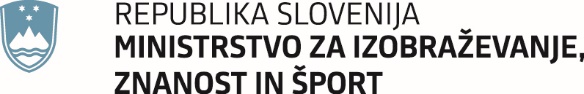 Masarykova cesta 161000 Ljubljana	Gp.mizs@gov.siMasarykova cesta 161000 Ljubljana	Gp.mizs@gov.siMasarykova cesta 161000 Ljubljana	Gp.mizs@gov.siMasarykova cesta 161000 Ljubljana	Gp.mizs@gov.siMasarykova cesta 161000 Ljubljana	Gp.mizs@gov.siMasarykova cesta 161000 Ljubljana	Gp.mizs@gov.siŠtevilka: 4110-122/2020/9Številka: 4110-122/2020/9Številka: 4110-122/2020/9Številka: 4110-122/2020/9Številka: 4110-122/2020/9Številka: 4110-122/2020/9Ljubljana, 25.3.2021Ljubljana, 25.3.2021Ljubljana, 25.3.2021Ljubljana, 25.3.2021Ljubljana, 25.3.2021Ljubljana, 25.3.2021GENERALNI SEKRETARIAT VLADE REPUBLIKE SLOVENIJEGp.gs@gov.siGENERALNI SEKRETARIAT VLADE REPUBLIKE SLOVENIJEGp.gs@gov.siGENERALNI SEKRETARIAT VLADE REPUBLIKE SLOVENIJEGp.gs@gov.siGENERALNI SEKRETARIAT VLADE REPUBLIKE SLOVENIJEGp.gs@gov.siGENERALNI SEKRETARIAT VLADE REPUBLIKE SLOVENIJEGp.gs@gov.siGENERALNI SEKRETARIAT VLADE REPUBLIKE SLOVENIJEGp.gs@gov.siZADEVA:	Uvrstitev novega projekta 3330-21-0013 Rekonstrukcija in energetska prenova SŠTS Šiška v Načrt razvojnih programov 2021-2024 – predlog za obravnavoZADEVA:	Uvrstitev novega projekta 3330-21-0013 Rekonstrukcija in energetska prenova SŠTS Šiška v Načrt razvojnih programov 2021-2024 – predlog za obravnavoZADEVA:	Uvrstitev novega projekta 3330-21-0013 Rekonstrukcija in energetska prenova SŠTS Šiška v Načrt razvojnih programov 2021-2024 – predlog za obravnavoZADEVA:	Uvrstitev novega projekta 3330-21-0013 Rekonstrukcija in energetska prenova SŠTS Šiška v Načrt razvojnih programov 2021-2024 – predlog za obravnavoZADEVA:	Uvrstitev novega projekta 3330-21-0013 Rekonstrukcija in energetska prenova SŠTS Šiška v Načrt razvojnih programov 2021-2024 – predlog za obravnavoZADEVA:	Uvrstitev novega projekta 3330-21-0013 Rekonstrukcija in energetska prenova SŠTS Šiška v Načrt razvojnih programov 2021-2024 – predlog za obravnavoZADEVA:	Uvrstitev novega projekta 3330-21-0013 Rekonstrukcija in energetska prenova SŠTS Šiška v Načrt razvojnih programov 2021-2024 – predlog za obravnavoZADEVA:	Uvrstitev novega projekta 3330-21-0013 Rekonstrukcija in energetska prenova SŠTS Šiška v Načrt razvojnih programov 2021-2024 – predlog za obravnavoZADEVA:	Uvrstitev novega projekta 3330-21-0013 Rekonstrukcija in energetska prenova SŠTS Šiška v Načrt razvojnih programov 2021-2024 – predlog za obravnavoZADEVA:	Uvrstitev novega projekta 3330-21-0013 Rekonstrukcija in energetska prenova SŠTS Šiška v Načrt razvojnih programov 2021-2024 – predlog za obravnavoZADEVA:	Uvrstitev novega projekta 3330-21-0013 Rekonstrukcija in energetska prenova SŠTS Šiška v Načrt razvojnih programov 2021-2024 – predlog za obravnavoZADEVA:	Uvrstitev novega projekta 3330-21-0013 Rekonstrukcija in energetska prenova SŠTS Šiška v Načrt razvojnih programov 2021-2024 – predlog za obravnavo1. Predlog sklepov vlade:1. Predlog sklepov vlade:1. Predlog sklepov vlade:1. Predlog sklepov vlade:1. Predlog sklepov vlade:1. Predlog sklepov vlade:1. Predlog sklepov vlade:1. Predlog sklepov vlade:1. Predlog sklepov vlade:1. Predlog sklepov vlade:1. Predlog sklepov vlade:1. Predlog sklepov vlade:Na podlagi 5. odstavka 31. člena Zakona o izvrševanju proračunov Republike Slovenije za leti 2021 in 2022 (Uradni list RS, št. 174/20 in 15/21 – ZDUOP; v nadaljevanju: ZIPRS2122) je Vlada Republike Slovenije na …. redni seji dne ... ... 2021 pod točko ……., sprejela naslednji SKLEPV veljavni Načrt razvojnih programov 2021-2024 se, skladno s podatki iz priložene tabele, uvrsti novi projekt 3330-21-0013 Rekonstrukcija in energetska prenova SŠTS Šiška.mag. Janja Garvas HočevarV. D. GENERALNEGA SEKRETARJAPrilogi: Predlog sklepa Vlade RS,Tabela.Sklep prejmejo:Ministrstvo za izobraževanje, znanost in šport, Služba Vlade RS za zakonodajo,Generalni sekretariat Vlade RS,Urad Vlade Republike Slovenije za komuniciranje, Ministrstvo za finance.Na podlagi 5. odstavka 31. člena Zakona o izvrševanju proračunov Republike Slovenije za leti 2021 in 2022 (Uradni list RS, št. 174/20 in 15/21 – ZDUOP; v nadaljevanju: ZIPRS2122) je Vlada Republike Slovenije na …. redni seji dne ... ... 2021 pod točko ……., sprejela naslednji SKLEPV veljavni Načrt razvojnih programov 2021-2024 se, skladno s podatki iz priložene tabele, uvrsti novi projekt 3330-21-0013 Rekonstrukcija in energetska prenova SŠTS Šiška.mag. Janja Garvas HočevarV. D. GENERALNEGA SEKRETARJAPrilogi: Predlog sklepa Vlade RS,Tabela.Sklep prejmejo:Ministrstvo za izobraževanje, znanost in šport, Služba Vlade RS za zakonodajo,Generalni sekretariat Vlade RS,Urad Vlade Republike Slovenije za komuniciranje, Ministrstvo za finance.Na podlagi 5. odstavka 31. člena Zakona o izvrševanju proračunov Republike Slovenije za leti 2021 in 2022 (Uradni list RS, št. 174/20 in 15/21 – ZDUOP; v nadaljevanju: ZIPRS2122) je Vlada Republike Slovenije na …. redni seji dne ... ... 2021 pod točko ……., sprejela naslednji SKLEPV veljavni Načrt razvojnih programov 2021-2024 se, skladno s podatki iz priložene tabele, uvrsti novi projekt 3330-21-0013 Rekonstrukcija in energetska prenova SŠTS Šiška.mag. Janja Garvas HočevarV. D. GENERALNEGA SEKRETARJAPrilogi: Predlog sklepa Vlade RS,Tabela.Sklep prejmejo:Ministrstvo za izobraževanje, znanost in šport, Služba Vlade RS za zakonodajo,Generalni sekretariat Vlade RS,Urad Vlade Republike Slovenije za komuniciranje, Ministrstvo za finance.Na podlagi 5. odstavka 31. člena Zakona o izvrševanju proračunov Republike Slovenije za leti 2021 in 2022 (Uradni list RS, št. 174/20 in 15/21 – ZDUOP; v nadaljevanju: ZIPRS2122) je Vlada Republike Slovenije na …. redni seji dne ... ... 2021 pod točko ……., sprejela naslednji SKLEPV veljavni Načrt razvojnih programov 2021-2024 se, skladno s podatki iz priložene tabele, uvrsti novi projekt 3330-21-0013 Rekonstrukcija in energetska prenova SŠTS Šiška.mag. Janja Garvas HočevarV. D. GENERALNEGA SEKRETARJAPrilogi: Predlog sklepa Vlade RS,Tabela.Sklep prejmejo:Ministrstvo za izobraževanje, znanost in šport, Služba Vlade RS za zakonodajo,Generalni sekretariat Vlade RS,Urad Vlade Republike Slovenije za komuniciranje, Ministrstvo za finance.Na podlagi 5. odstavka 31. člena Zakona o izvrševanju proračunov Republike Slovenije za leti 2021 in 2022 (Uradni list RS, št. 174/20 in 15/21 – ZDUOP; v nadaljevanju: ZIPRS2122) je Vlada Republike Slovenije na …. redni seji dne ... ... 2021 pod točko ……., sprejela naslednji SKLEPV veljavni Načrt razvojnih programov 2021-2024 se, skladno s podatki iz priložene tabele, uvrsti novi projekt 3330-21-0013 Rekonstrukcija in energetska prenova SŠTS Šiška.mag. Janja Garvas HočevarV. D. GENERALNEGA SEKRETARJAPrilogi: Predlog sklepa Vlade RS,Tabela.Sklep prejmejo:Ministrstvo za izobraževanje, znanost in šport, Služba Vlade RS za zakonodajo,Generalni sekretariat Vlade RS,Urad Vlade Republike Slovenije za komuniciranje, Ministrstvo za finance.Na podlagi 5. odstavka 31. člena Zakona o izvrševanju proračunov Republike Slovenije za leti 2021 in 2022 (Uradni list RS, št. 174/20 in 15/21 – ZDUOP; v nadaljevanju: ZIPRS2122) je Vlada Republike Slovenije na …. redni seji dne ... ... 2021 pod točko ……., sprejela naslednji SKLEPV veljavni Načrt razvojnih programov 2021-2024 se, skladno s podatki iz priložene tabele, uvrsti novi projekt 3330-21-0013 Rekonstrukcija in energetska prenova SŠTS Šiška.mag. Janja Garvas HočevarV. D. GENERALNEGA SEKRETARJAPrilogi: Predlog sklepa Vlade RS,Tabela.Sklep prejmejo:Ministrstvo za izobraževanje, znanost in šport, Služba Vlade RS za zakonodajo,Generalni sekretariat Vlade RS,Urad Vlade Republike Slovenije za komuniciranje, Ministrstvo za finance.Na podlagi 5. odstavka 31. člena Zakona o izvrševanju proračunov Republike Slovenije za leti 2021 in 2022 (Uradni list RS, št. 174/20 in 15/21 – ZDUOP; v nadaljevanju: ZIPRS2122) je Vlada Republike Slovenije na …. redni seji dne ... ... 2021 pod točko ……., sprejela naslednji SKLEPV veljavni Načrt razvojnih programov 2021-2024 se, skladno s podatki iz priložene tabele, uvrsti novi projekt 3330-21-0013 Rekonstrukcija in energetska prenova SŠTS Šiška.mag. Janja Garvas HočevarV. D. GENERALNEGA SEKRETARJAPrilogi: Predlog sklepa Vlade RS,Tabela.Sklep prejmejo:Ministrstvo za izobraževanje, znanost in šport, Služba Vlade RS za zakonodajo,Generalni sekretariat Vlade RS,Urad Vlade Republike Slovenije za komuniciranje, Ministrstvo za finance.Na podlagi 5. odstavka 31. člena Zakona o izvrševanju proračunov Republike Slovenije za leti 2021 in 2022 (Uradni list RS, št. 174/20 in 15/21 – ZDUOP; v nadaljevanju: ZIPRS2122) je Vlada Republike Slovenije na …. redni seji dne ... ... 2021 pod točko ……., sprejela naslednji SKLEPV veljavni Načrt razvojnih programov 2021-2024 se, skladno s podatki iz priložene tabele, uvrsti novi projekt 3330-21-0013 Rekonstrukcija in energetska prenova SŠTS Šiška.mag. Janja Garvas HočevarV. D. GENERALNEGA SEKRETARJAPrilogi: Predlog sklepa Vlade RS,Tabela.Sklep prejmejo:Ministrstvo za izobraževanje, znanost in šport, Služba Vlade RS za zakonodajo,Generalni sekretariat Vlade RS,Urad Vlade Republike Slovenije za komuniciranje, Ministrstvo za finance.Na podlagi 5. odstavka 31. člena Zakona o izvrševanju proračunov Republike Slovenije za leti 2021 in 2022 (Uradni list RS, št. 174/20 in 15/21 – ZDUOP; v nadaljevanju: ZIPRS2122) je Vlada Republike Slovenije na …. redni seji dne ... ... 2021 pod točko ……., sprejela naslednji SKLEPV veljavni Načrt razvojnih programov 2021-2024 se, skladno s podatki iz priložene tabele, uvrsti novi projekt 3330-21-0013 Rekonstrukcija in energetska prenova SŠTS Šiška.mag. Janja Garvas HočevarV. D. GENERALNEGA SEKRETARJAPrilogi: Predlog sklepa Vlade RS,Tabela.Sklep prejmejo:Ministrstvo za izobraževanje, znanost in šport, Služba Vlade RS za zakonodajo,Generalni sekretariat Vlade RS,Urad Vlade Republike Slovenije za komuniciranje, Ministrstvo za finance.Na podlagi 5. odstavka 31. člena Zakona o izvrševanju proračunov Republike Slovenije za leti 2021 in 2022 (Uradni list RS, št. 174/20 in 15/21 – ZDUOP; v nadaljevanju: ZIPRS2122) je Vlada Republike Slovenije na …. redni seji dne ... ... 2021 pod točko ……., sprejela naslednji SKLEPV veljavni Načrt razvojnih programov 2021-2024 se, skladno s podatki iz priložene tabele, uvrsti novi projekt 3330-21-0013 Rekonstrukcija in energetska prenova SŠTS Šiška.mag. Janja Garvas HočevarV. D. GENERALNEGA SEKRETARJAPrilogi: Predlog sklepa Vlade RS,Tabela.Sklep prejmejo:Ministrstvo za izobraževanje, znanost in šport, Služba Vlade RS za zakonodajo,Generalni sekretariat Vlade RS,Urad Vlade Republike Slovenije za komuniciranje, Ministrstvo za finance.Na podlagi 5. odstavka 31. člena Zakona o izvrševanju proračunov Republike Slovenije za leti 2021 in 2022 (Uradni list RS, št. 174/20 in 15/21 – ZDUOP; v nadaljevanju: ZIPRS2122) je Vlada Republike Slovenije na …. redni seji dne ... ... 2021 pod točko ……., sprejela naslednji SKLEPV veljavni Načrt razvojnih programov 2021-2024 se, skladno s podatki iz priložene tabele, uvrsti novi projekt 3330-21-0013 Rekonstrukcija in energetska prenova SŠTS Šiška.mag. Janja Garvas HočevarV. D. GENERALNEGA SEKRETARJAPrilogi: Predlog sklepa Vlade RS,Tabela.Sklep prejmejo:Ministrstvo za izobraževanje, znanost in šport, Služba Vlade RS za zakonodajo,Generalni sekretariat Vlade RS,Urad Vlade Republike Slovenije za komuniciranje, Ministrstvo za finance.Na podlagi 5. odstavka 31. člena Zakona o izvrševanju proračunov Republike Slovenije za leti 2021 in 2022 (Uradni list RS, št. 174/20 in 15/21 – ZDUOP; v nadaljevanju: ZIPRS2122) je Vlada Republike Slovenije na …. redni seji dne ... ... 2021 pod točko ……., sprejela naslednji SKLEPV veljavni Načrt razvojnih programov 2021-2024 se, skladno s podatki iz priložene tabele, uvrsti novi projekt 3330-21-0013 Rekonstrukcija in energetska prenova SŠTS Šiška.mag. Janja Garvas HočevarV. D. GENERALNEGA SEKRETARJAPrilogi: Predlog sklepa Vlade RS,Tabela.Sklep prejmejo:Ministrstvo za izobraževanje, znanost in šport, Služba Vlade RS za zakonodajo,Generalni sekretariat Vlade RS,Urad Vlade Republike Slovenije za komuniciranje, Ministrstvo za finance.2. Predlog za obravnavo predloga zakona po nujnem ali skrajšanem postopku v državnem zboru z obrazložitvijo razlogov: 2. Predlog za obravnavo predloga zakona po nujnem ali skrajšanem postopku v državnem zboru z obrazložitvijo razlogov: 2. Predlog za obravnavo predloga zakona po nujnem ali skrajšanem postopku v državnem zboru z obrazložitvijo razlogov: 2. Predlog za obravnavo predloga zakona po nujnem ali skrajšanem postopku v državnem zboru z obrazložitvijo razlogov: 2. Predlog za obravnavo predloga zakona po nujnem ali skrajšanem postopku v državnem zboru z obrazložitvijo razlogov: 2. Predlog za obravnavo predloga zakona po nujnem ali skrajšanem postopku v državnem zboru z obrazložitvijo razlogov: 2. Predlog za obravnavo predloga zakona po nujnem ali skrajšanem postopku v državnem zboru z obrazložitvijo razlogov: 2. Predlog za obravnavo predloga zakona po nujnem ali skrajšanem postopku v državnem zboru z obrazložitvijo razlogov: 2. Predlog za obravnavo predloga zakona po nujnem ali skrajšanem postopku v državnem zboru z obrazložitvijo razlogov: 2. Predlog za obravnavo predloga zakona po nujnem ali skrajšanem postopku v državnem zboru z obrazložitvijo razlogov: 2. Predlog za obravnavo predloga zakona po nujnem ali skrajšanem postopku v državnem zboru z obrazložitvijo razlogov: 2. Predlog za obravnavo predloga zakona po nujnem ali skrajšanem postopku v državnem zboru z obrazložitvijo razlogov: ////////////3.a Osebe, odgovorne za strokovno pripravo in usklajenost gradiva:3.a Osebe, odgovorne za strokovno pripravo in usklajenost gradiva:3.a Osebe, odgovorne za strokovno pripravo in usklajenost gradiva:3.a Osebe, odgovorne za strokovno pripravo in usklajenost gradiva:3.a Osebe, odgovorne za strokovno pripravo in usklajenost gradiva:3.a Osebe, odgovorne za strokovno pripravo in usklajenost gradiva:3.a Osebe, odgovorne za strokovno pripravo in usklajenost gradiva:3.a Osebe, odgovorne za strokovno pripravo in usklajenost gradiva:3.a Osebe, odgovorne za strokovno pripravo in usklajenost gradiva:3.a Osebe, odgovorne za strokovno pripravo in usklajenost gradiva:3.a Osebe, odgovorne za strokovno pripravo in usklajenost gradiva:3.a Osebe, odgovorne za strokovno pripravo in usklajenost gradiva:Prof. dr. Simona Kustec, ministricamag. Boris Munišič, v.d. generalnega direktorja Direktorata za investicijeMira Koren, vodja Sektorja za investicije v predšolsko in šolsko infrastrukturoProf. dr. Simona Kustec, ministricamag. Boris Munišič, v.d. generalnega direktorja Direktorata za investicijeMira Koren, vodja Sektorja za investicije v predšolsko in šolsko infrastrukturoProf. dr. Simona Kustec, ministricamag. Boris Munišič, v.d. generalnega direktorja Direktorata za investicijeMira Koren, vodja Sektorja za investicije v predšolsko in šolsko infrastrukturoProf. dr. Simona Kustec, ministricamag. Boris Munišič, v.d. generalnega direktorja Direktorata za investicijeMira Koren, vodja Sektorja za investicije v predšolsko in šolsko infrastrukturoProf. dr. Simona Kustec, ministricamag. Boris Munišič, v.d. generalnega direktorja Direktorata za investicijeMira Koren, vodja Sektorja za investicije v predšolsko in šolsko infrastrukturoProf. dr. Simona Kustec, ministricamag. Boris Munišič, v.d. generalnega direktorja Direktorata za investicijeMira Koren, vodja Sektorja za investicije v predšolsko in šolsko infrastrukturoProf. dr. Simona Kustec, ministricamag. Boris Munišič, v.d. generalnega direktorja Direktorata za investicijeMira Koren, vodja Sektorja za investicije v predšolsko in šolsko infrastrukturoProf. dr. Simona Kustec, ministricamag. Boris Munišič, v.d. generalnega direktorja Direktorata za investicijeMira Koren, vodja Sektorja za investicije v predšolsko in šolsko infrastrukturoProf. dr. Simona Kustec, ministricamag. Boris Munišič, v.d. generalnega direktorja Direktorata za investicijeMira Koren, vodja Sektorja za investicije v predšolsko in šolsko infrastrukturoProf. dr. Simona Kustec, ministricamag. Boris Munišič, v.d. generalnega direktorja Direktorata za investicijeMira Koren, vodja Sektorja za investicije v predšolsko in šolsko infrastrukturoProf. dr. Simona Kustec, ministricamag. Boris Munišič, v.d. generalnega direktorja Direktorata za investicijeMira Koren, vodja Sektorja za investicije v predšolsko in šolsko infrastrukturoProf. dr. Simona Kustec, ministricamag. Boris Munišič, v.d. generalnega direktorja Direktorata za investicijeMira Koren, vodja Sektorja za investicije v predšolsko in šolsko infrastrukturo3.b Zunanji strokovnjaki, ki so sodelovali pri pripravi dela ali celotnega gradiva:3.b Zunanji strokovnjaki, ki so sodelovali pri pripravi dela ali celotnega gradiva:3.b Zunanji strokovnjaki, ki so sodelovali pri pripravi dela ali celotnega gradiva:3.b Zunanji strokovnjaki, ki so sodelovali pri pripravi dela ali celotnega gradiva:3.b Zunanji strokovnjaki, ki so sodelovali pri pripravi dela ali celotnega gradiva:3.b Zunanji strokovnjaki, ki so sodelovali pri pripravi dela ali celotnega gradiva:3.b Zunanji strokovnjaki, ki so sodelovali pri pripravi dela ali celotnega gradiva:3.b Zunanji strokovnjaki, ki so sodelovali pri pripravi dela ali celotnega gradiva:3.b Zunanji strokovnjaki, ki so sodelovali pri pripravi dela ali celotnega gradiva:3.b Zunanji strokovnjaki, ki so sodelovali pri pripravi dela ali celotnega gradiva:3.b Zunanji strokovnjaki, ki so sodelovali pri pripravi dela ali celotnega gradiva:3.b Zunanji strokovnjaki, ki so sodelovali pri pripravi dela ali celotnega gradiva:////////////4. Predstavniki vlade, ki bodo sodelovali pri delu državnega zbora:4. Predstavniki vlade, ki bodo sodelovali pri delu državnega zbora:4. Predstavniki vlade, ki bodo sodelovali pri delu državnega zbora:4. Predstavniki vlade, ki bodo sodelovali pri delu državnega zbora:4. Predstavniki vlade, ki bodo sodelovali pri delu državnega zbora:4. Predstavniki vlade, ki bodo sodelovali pri delu državnega zbora:4. Predstavniki vlade, ki bodo sodelovali pri delu državnega zbora:4. Predstavniki vlade, ki bodo sodelovali pri delu državnega zbora:4. Predstavniki vlade, ki bodo sodelovali pri delu državnega zbora:4. Predstavniki vlade, ki bodo sodelovali pri delu državnega zbora:4. Predstavniki vlade, ki bodo sodelovali pri delu državnega zbora:4. Predstavniki vlade, ki bodo sodelovali pri delu državnega zbora:////////////5. Kratek povzetek gradiva:5. Kratek povzetek gradiva:5. Kratek povzetek gradiva:5. Kratek povzetek gradiva:5. Kratek povzetek gradiva:5. Kratek povzetek gradiva:5. Kratek povzetek gradiva:5. Kratek povzetek gradiva:5. Kratek povzetek gradiva:5. Kratek povzetek gradiva:5. Kratek povzetek gradiva:5. Kratek povzetek gradiva:Vladno gradivo je namenjeno uvrstitvi novega projekta 3330-21-0013 Rekonstrukcija in energetska prenova SŠTS Šiška, ki ne predvideva povečanja odhodkov iz državnega proračuna, ker gre za prerazporeditev sredstev v okviru Finančnega načrta MIZŠ.Namen investicije je reševanje prostorske stiske zaradi manjkajočih šolskih prostorov ter prostorov za prehrano dijakov in povečanje funkcionalnosti obstoječih prostorov. Cilj investicije je rekonstrukcija dela obstoječega severozahodnega trakta stavbe površine 923 m2 in prizidek površine 574 m2, ki se bo navezal na obstoječi del šole. Šola s tem pridobi pet učilnic in dva kabineta v nadstropju, vključno z opremo učilnic in kabinetov ter kuhinjo z jedilnico v pritličju, s tehnološko opremo kuhinje in opremo jedilnice. Z investicijo se bodo zagotovile ustrezne površine za izvajanje dejavnosti izobraževanja  in prehrano dijakov v času izobraževanja, izboljšanje standarda, potresne varnosti, stanja na področju rabe energije, zmanjšanje porabe energije in s tem zmanjšanje tekočih vzdrževalnih in obratovalnih stroškov za delovanje objekta. Ocenjena vrednost obravnavane investicije prizidave stavbe in rekonstrukcije po projektni dokumentaciji v tekočih cenah je ocenjena na 2.895.064,77 EUR z DDV, pri čemer odbitni delež zavoda znaša 1,64%, to je 47.460,08 EUR. Ocenjena vrednost investicije v tekočih cenah z upoštevanjem odbitnega deleža DDV tako znaša  2.847.604,69 EUR, od tega znaša financiranje MIZŠ v višini 1.400.000 EUR, sredstva zavoda v višini 1.447.604,69 EUR.Pričetek gradnje Rekonstrukcija in energetska prenova SŠTS Šiška je predvidoma avgust 2021, zaključek avgust 2023.Vladno gradivo je namenjeno uvrstitvi novega projekta 3330-21-0013 Rekonstrukcija in energetska prenova SŠTS Šiška, ki ne predvideva povečanja odhodkov iz državnega proračuna, ker gre za prerazporeditev sredstev v okviru Finančnega načrta MIZŠ.Namen investicije je reševanje prostorske stiske zaradi manjkajočih šolskih prostorov ter prostorov za prehrano dijakov in povečanje funkcionalnosti obstoječih prostorov. Cilj investicije je rekonstrukcija dela obstoječega severozahodnega trakta stavbe površine 923 m2 in prizidek površine 574 m2, ki se bo navezal na obstoječi del šole. Šola s tem pridobi pet učilnic in dva kabineta v nadstropju, vključno z opremo učilnic in kabinetov ter kuhinjo z jedilnico v pritličju, s tehnološko opremo kuhinje in opremo jedilnice. Z investicijo se bodo zagotovile ustrezne površine za izvajanje dejavnosti izobraževanja  in prehrano dijakov v času izobraževanja, izboljšanje standarda, potresne varnosti, stanja na področju rabe energije, zmanjšanje porabe energije in s tem zmanjšanje tekočih vzdrževalnih in obratovalnih stroškov za delovanje objekta. Ocenjena vrednost obravnavane investicije prizidave stavbe in rekonstrukcije po projektni dokumentaciji v tekočih cenah je ocenjena na 2.895.064,77 EUR z DDV, pri čemer odbitni delež zavoda znaša 1,64%, to je 47.460,08 EUR. Ocenjena vrednost investicije v tekočih cenah z upoštevanjem odbitnega deleža DDV tako znaša  2.847.604,69 EUR, od tega znaša financiranje MIZŠ v višini 1.400.000 EUR, sredstva zavoda v višini 1.447.604,69 EUR.Pričetek gradnje Rekonstrukcija in energetska prenova SŠTS Šiška je predvidoma avgust 2021, zaključek avgust 2023.Vladno gradivo je namenjeno uvrstitvi novega projekta 3330-21-0013 Rekonstrukcija in energetska prenova SŠTS Šiška, ki ne predvideva povečanja odhodkov iz državnega proračuna, ker gre za prerazporeditev sredstev v okviru Finančnega načrta MIZŠ.Namen investicije je reševanje prostorske stiske zaradi manjkajočih šolskih prostorov ter prostorov za prehrano dijakov in povečanje funkcionalnosti obstoječih prostorov. Cilj investicije je rekonstrukcija dela obstoječega severozahodnega trakta stavbe površine 923 m2 in prizidek površine 574 m2, ki se bo navezal na obstoječi del šole. Šola s tem pridobi pet učilnic in dva kabineta v nadstropju, vključno z opremo učilnic in kabinetov ter kuhinjo z jedilnico v pritličju, s tehnološko opremo kuhinje in opremo jedilnice. Z investicijo se bodo zagotovile ustrezne površine za izvajanje dejavnosti izobraževanja  in prehrano dijakov v času izobraževanja, izboljšanje standarda, potresne varnosti, stanja na področju rabe energije, zmanjšanje porabe energije in s tem zmanjšanje tekočih vzdrževalnih in obratovalnih stroškov za delovanje objekta. Ocenjena vrednost obravnavane investicije prizidave stavbe in rekonstrukcije po projektni dokumentaciji v tekočih cenah je ocenjena na 2.895.064,77 EUR z DDV, pri čemer odbitni delež zavoda znaša 1,64%, to je 47.460,08 EUR. Ocenjena vrednost investicije v tekočih cenah z upoštevanjem odbitnega deleža DDV tako znaša  2.847.604,69 EUR, od tega znaša financiranje MIZŠ v višini 1.400.000 EUR, sredstva zavoda v višini 1.447.604,69 EUR.Pričetek gradnje Rekonstrukcija in energetska prenova SŠTS Šiška je predvidoma avgust 2021, zaključek avgust 2023.Vladno gradivo je namenjeno uvrstitvi novega projekta 3330-21-0013 Rekonstrukcija in energetska prenova SŠTS Šiška, ki ne predvideva povečanja odhodkov iz državnega proračuna, ker gre za prerazporeditev sredstev v okviru Finančnega načrta MIZŠ.Namen investicije je reševanje prostorske stiske zaradi manjkajočih šolskih prostorov ter prostorov za prehrano dijakov in povečanje funkcionalnosti obstoječih prostorov. Cilj investicije je rekonstrukcija dela obstoječega severozahodnega trakta stavbe površine 923 m2 in prizidek površine 574 m2, ki se bo navezal na obstoječi del šole. Šola s tem pridobi pet učilnic in dva kabineta v nadstropju, vključno z opremo učilnic in kabinetov ter kuhinjo z jedilnico v pritličju, s tehnološko opremo kuhinje in opremo jedilnice. Z investicijo se bodo zagotovile ustrezne površine za izvajanje dejavnosti izobraževanja  in prehrano dijakov v času izobraževanja, izboljšanje standarda, potresne varnosti, stanja na področju rabe energije, zmanjšanje porabe energije in s tem zmanjšanje tekočih vzdrževalnih in obratovalnih stroškov za delovanje objekta. Ocenjena vrednost obravnavane investicije prizidave stavbe in rekonstrukcije po projektni dokumentaciji v tekočih cenah je ocenjena na 2.895.064,77 EUR z DDV, pri čemer odbitni delež zavoda znaša 1,64%, to je 47.460,08 EUR. Ocenjena vrednost investicije v tekočih cenah z upoštevanjem odbitnega deleža DDV tako znaša  2.847.604,69 EUR, od tega znaša financiranje MIZŠ v višini 1.400.000 EUR, sredstva zavoda v višini 1.447.604,69 EUR.Pričetek gradnje Rekonstrukcija in energetska prenova SŠTS Šiška je predvidoma avgust 2021, zaključek avgust 2023.Vladno gradivo je namenjeno uvrstitvi novega projekta 3330-21-0013 Rekonstrukcija in energetska prenova SŠTS Šiška, ki ne predvideva povečanja odhodkov iz državnega proračuna, ker gre za prerazporeditev sredstev v okviru Finančnega načrta MIZŠ.Namen investicije je reševanje prostorske stiske zaradi manjkajočih šolskih prostorov ter prostorov za prehrano dijakov in povečanje funkcionalnosti obstoječih prostorov. Cilj investicije je rekonstrukcija dela obstoječega severozahodnega trakta stavbe površine 923 m2 in prizidek površine 574 m2, ki se bo navezal na obstoječi del šole. Šola s tem pridobi pet učilnic in dva kabineta v nadstropju, vključno z opremo učilnic in kabinetov ter kuhinjo z jedilnico v pritličju, s tehnološko opremo kuhinje in opremo jedilnice. Z investicijo se bodo zagotovile ustrezne površine za izvajanje dejavnosti izobraževanja  in prehrano dijakov v času izobraževanja, izboljšanje standarda, potresne varnosti, stanja na področju rabe energije, zmanjšanje porabe energije in s tem zmanjšanje tekočih vzdrževalnih in obratovalnih stroškov za delovanje objekta. Ocenjena vrednost obravnavane investicije prizidave stavbe in rekonstrukcije po projektni dokumentaciji v tekočih cenah je ocenjena na 2.895.064,77 EUR z DDV, pri čemer odbitni delež zavoda znaša 1,64%, to je 47.460,08 EUR. Ocenjena vrednost investicije v tekočih cenah z upoštevanjem odbitnega deleža DDV tako znaša  2.847.604,69 EUR, od tega znaša financiranje MIZŠ v višini 1.400.000 EUR, sredstva zavoda v višini 1.447.604,69 EUR.Pričetek gradnje Rekonstrukcija in energetska prenova SŠTS Šiška je predvidoma avgust 2021, zaključek avgust 2023.Vladno gradivo je namenjeno uvrstitvi novega projekta 3330-21-0013 Rekonstrukcija in energetska prenova SŠTS Šiška, ki ne predvideva povečanja odhodkov iz državnega proračuna, ker gre za prerazporeditev sredstev v okviru Finančnega načrta MIZŠ.Namen investicije je reševanje prostorske stiske zaradi manjkajočih šolskih prostorov ter prostorov za prehrano dijakov in povečanje funkcionalnosti obstoječih prostorov. Cilj investicije je rekonstrukcija dela obstoječega severozahodnega trakta stavbe površine 923 m2 in prizidek površine 574 m2, ki se bo navezal na obstoječi del šole. Šola s tem pridobi pet učilnic in dva kabineta v nadstropju, vključno z opremo učilnic in kabinetov ter kuhinjo z jedilnico v pritličju, s tehnološko opremo kuhinje in opremo jedilnice. Z investicijo se bodo zagotovile ustrezne površine za izvajanje dejavnosti izobraževanja  in prehrano dijakov v času izobraževanja, izboljšanje standarda, potresne varnosti, stanja na področju rabe energije, zmanjšanje porabe energije in s tem zmanjšanje tekočih vzdrževalnih in obratovalnih stroškov za delovanje objekta. Ocenjena vrednost obravnavane investicije prizidave stavbe in rekonstrukcije po projektni dokumentaciji v tekočih cenah je ocenjena na 2.895.064,77 EUR z DDV, pri čemer odbitni delež zavoda znaša 1,64%, to je 47.460,08 EUR. Ocenjena vrednost investicije v tekočih cenah z upoštevanjem odbitnega deleža DDV tako znaša  2.847.604,69 EUR, od tega znaša financiranje MIZŠ v višini 1.400.000 EUR, sredstva zavoda v višini 1.447.604,69 EUR.Pričetek gradnje Rekonstrukcija in energetska prenova SŠTS Šiška je predvidoma avgust 2021, zaključek avgust 2023.Vladno gradivo je namenjeno uvrstitvi novega projekta 3330-21-0013 Rekonstrukcija in energetska prenova SŠTS Šiška, ki ne predvideva povečanja odhodkov iz državnega proračuna, ker gre za prerazporeditev sredstev v okviru Finančnega načrta MIZŠ.Namen investicije je reševanje prostorske stiske zaradi manjkajočih šolskih prostorov ter prostorov za prehrano dijakov in povečanje funkcionalnosti obstoječih prostorov. Cilj investicije je rekonstrukcija dela obstoječega severozahodnega trakta stavbe površine 923 m2 in prizidek površine 574 m2, ki se bo navezal na obstoječi del šole. Šola s tem pridobi pet učilnic in dva kabineta v nadstropju, vključno z opremo učilnic in kabinetov ter kuhinjo z jedilnico v pritličju, s tehnološko opremo kuhinje in opremo jedilnice. Z investicijo se bodo zagotovile ustrezne površine za izvajanje dejavnosti izobraževanja  in prehrano dijakov v času izobraževanja, izboljšanje standarda, potresne varnosti, stanja na področju rabe energije, zmanjšanje porabe energije in s tem zmanjšanje tekočih vzdrževalnih in obratovalnih stroškov za delovanje objekta. Ocenjena vrednost obravnavane investicije prizidave stavbe in rekonstrukcije po projektni dokumentaciji v tekočih cenah je ocenjena na 2.895.064,77 EUR z DDV, pri čemer odbitni delež zavoda znaša 1,64%, to je 47.460,08 EUR. Ocenjena vrednost investicije v tekočih cenah z upoštevanjem odbitnega deleža DDV tako znaša  2.847.604,69 EUR, od tega znaša financiranje MIZŠ v višini 1.400.000 EUR, sredstva zavoda v višini 1.447.604,69 EUR.Pričetek gradnje Rekonstrukcija in energetska prenova SŠTS Šiška je predvidoma avgust 2021, zaključek avgust 2023.Vladno gradivo je namenjeno uvrstitvi novega projekta 3330-21-0013 Rekonstrukcija in energetska prenova SŠTS Šiška, ki ne predvideva povečanja odhodkov iz državnega proračuna, ker gre za prerazporeditev sredstev v okviru Finančnega načrta MIZŠ.Namen investicije je reševanje prostorske stiske zaradi manjkajočih šolskih prostorov ter prostorov za prehrano dijakov in povečanje funkcionalnosti obstoječih prostorov. Cilj investicije je rekonstrukcija dela obstoječega severozahodnega trakta stavbe površine 923 m2 in prizidek površine 574 m2, ki se bo navezal na obstoječi del šole. Šola s tem pridobi pet učilnic in dva kabineta v nadstropju, vključno z opremo učilnic in kabinetov ter kuhinjo z jedilnico v pritličju, s tehnološko opremo kuhinje in opremo jedilnice. Z investicijo se bodo zagotovile ustrezne površine za izvajanje dejavnosti izobraževanja  in prehrano dijakov v času izobraževanja, izboljšanje standarda, potresne varnosti, stanja na področju rabe energije, zmanjšanje porabe energije in s tem zmanjšanje tekočih vzdrževalnih in obratovalnih stroškov za delovanje objekta. Ocenjena vrednost obravnavane investicije prizidave stavbe in rekonstrukcije po projektni dokumentaciji v tekočih cenah je ocenjena na 2.895.064,77 EUR z DDV, pri čemer odbitni delež zavoda znaša 1,64%, to je 47.460,08 EUR. Ocenjena vrednost investicije v tekočih cenah z upoštevanjem odbitnega deleža DDV tako znaša  2.847.604,69 EUR, od tega znaša financiranje MIZŠ v višini 1.400.000 EUR, sredstva zavoda v višini 1.447.604,69 EUR.Pričetek gradnje Rekonstrukcija in energetska prenova SŠTS Šiška je predvidoma avgust 2021, zaključek avgust 2023.Vladno gradivo je namenjeno uvrstitvi novega projekta 3330-21-0013 Rekonstrukcija in energetska prenova SŠTS Šiška, ki ne predvideva povečanja odhodkov iz državnega proračuna, ker gre za prerazporeditev sredstev v okviru Finančnega načrta MIZŠ.Namen investicije je reševanje prostorske stiske zaradi manjkajočih šolskih prostorov ter prostorov za prehrano dijakov in povečanje funkcionalnosti obstoječih prostorov. Cilj investicije je rekonstrukcija dela obstoječega severozahodnega trakta stavbe površine 923 m2 in prizidek površine 574 m2, ki se bo navezal na obstoječi del šole. Šola s tem pridobi pet učilnic in dva kabineta v nadstropju, vključno z opremo učilnic in kabinetov ter kuhinjo z jedilnico v pritličju, s tehnološko opremo kuhinje in opremo jedilnice. Z investicijo se bodo zagotovile ustrezne površine za izvajanje dejavnosti izobraževanja  in prehrano dijakov v času izobraževanja, izboljšanje standarda, potresne varnosti, stanja na področju rabe energije, zmanjšanje porabe energije in s tem zmanjšanje tekočih vzdrževalnih in obratovalnih stroškov za delovanje objekta. Ocenjena vrednost obravnavane investicije prizidave stavbe in rekonstrukcije po projektni dokumentaciji v tekočih cenah je ocenjena na 2.895.064,77 EUR z DDV, pri čemer odbitni delež zavoda znaša 1,64%, to je 47.460,08 EUR. Ocenjena vrednost investicije v tekočih cenah z upoštevanjem odbitnega deleža DDV tako znaša  2.847.604,69 EUR, od tega znaša financiranje MIZŠ v višini 1.400.000 EUR, sredstva zavoda v višini 1.447.604,69 EUR.Pričetek gradnje Rekonstrukcija in energetska prenova SŠTS Šiška je predvidoma avgust 2021, zaključek avgust 2023.Vladno gradivo je namenjeno uvrstitvi novega projekta 3330-21-0013 Rekonstrukcija in energetska prenova SŠTS Šiška, ki ne predvideva povečanja odhodkov iz državnega proračuna, ker gre za prerazporeditev sredstev v okviru Finančnega načrta MIZŠ.Namen investicije je reševanje prostorske stiske zaradi manjkajočih šolskih prostorov ter prostorov za prehrano dijakov in povečanje funkcionalnosti obstoječih prostorov. Cilj investicije je rekonstrukcija dela obstoječega severozahodnega trakta stavbe površine 923 m2 in prizidek površine 574 m2, ki se bo navezal na obstoječi del šole. Šola s tem pridobi pet učilnic in dva kabineta v nadstropju, vključno z opremo učilnic in kabinetov ter kuhinjo z jedilnico v pritličju, s tehnološko opremo kuhinje in opremo jedilnice. Z investicijo se bodo zagotovile ustrezne površine za izvajanje dejavnosti izobraževanja  in prehrano dijakov v času izobraževanja, izboljšanje standarda, potresne varnosti, stanja na področju rabe energije, zmanjšanje porabe energije in s tem zmanjšanje tekočih vzdrževalnih in obratovalnih stroškov za delovanje objekta. Ocenjena vrednost obravnavane investicije prizidave stavbe in rekonstrukcije po projektni dokumentaciji v tekočih cenah je ocenjena na 2.895.064,77 EUR z DDV, pri čemer odbitni delež zavoda znaša 1,64%, to je 47.460,08 EUR. Ocenjena vrednost investicije v tekočih cenah z upoštevanjem odbitnega deleža DDV tako znaša  2.847.604,69 EUR, od tega znaša financiranje MIZŠ v višini 1.400.000 EUR, sredstva zavoda v višini 1.447.604,69 EUR.Pričetek gradnje Rekonstrukcija in energetska prenova SŠTS Šiška je predvidoma avgust 2021, zaključek avgust 2023.Vladno gradivo je namenjeno uvrstitvi novega projekta 3330-21-0013 Rekonstrukcija in energetska prenova SŠTS Šiška, ki ne predvideva povečanja odhodkov iz državnega proračuna, ker gre za prerazporeditev sredstev v okviru Finančnega načrta MIZŠ.Namen investicije je reševanje prostorske stiske zaradi manjkajočih šolskih prostorov ter prostorov za prehrano dijakov in povečanje funkcionalnosti obstoječih prostorov. Cilj investicije je rekonstrukcija dela obstoječega severozahodnega trakta stavbe površine 923 m2 in prizidek površine 574 m2, ki se bo navezal na obstoječi del šole. Šola s tem pridobi pet učilnic in dva kabineta v nadstropju, vključno z opremo učilnic in kabinetov ter kuhinjo z jedilnico v pritličju, s tehnološko opremo kuhinje in opremo jedilnice. Z investicijo se bodo zagotovile ustrezne površine za izvajanje dejavnosti izobraževanja  in prehrano dijakov v času izobraževanja, izboljšanje standarda, potresne varnosti, stanja na področju rabe energije, zmanjšanje porabe energije in s tem zmanjšanje tekočih vzdrževalnih in obratovalnih stroškov za delovanje objekta. Ocenjena vrednost obravnavane investicije prizidave stavbe in rekonstrukcije po projektni dokumentaciji v tekočih cenah je ocenjena na 2.895.064,77 EUR z DDV, pri čemer odbitni delež zavoda znaša 1,64%, to je 47.460,08 EUR. Ocenjena vrednost investicije v tekočih cenah z upoštevanjem odbitnega deleža DDV tako znaša  2.847.604,69 EUR, od tega znaša financiranje MIZŠ v višini 1.400.000 EUR, sredstva zavoda v višini 1.447.604,69 EUR.Pričetek gradnje Rekonstrukcija in energetska prenova SŠTS Šiška je predvidoma avgust 2021, zaključek avgust 2023.Vladno gradivo je namenjeno uvrstitvi novega projekta 3330-21-0013 Rekonstrukcija in energetska prenova SŠTS Šiška, ki ne predvideva povečanja odhodkov iz državnega proračuna, ker gre za prerazporeditev sredstev v okviru Finančnega načrta MIZŠ.Namen investicije je reševanje prostorske stiske zaradi manjkajočih šolskih prostorov ter prostorov za prehrano dijakov in povečanje funkcionalnosti obstoječih prostorov. Cilj investicije je rekonstrukcija dela obstoječega severozahodnega trakta stavbe površine 923 m2 in prizidek površine 574 m2, ki se bo navezal na obstoječi del šole. Šola s tem pridobi pet učilnic in dva kabineta v nadstropju, vključno z opremo učilnic in kabinetov ter kuhinjo z jedilnico v pritličju, s tehnološko opremo kuhinje in opremo jedilnice. Z investicijo se bodo zagotovile ustrezne površine za izvajanje dejavnosti izobraževanja  in prehrano dijakov v času izobraževanja, izboljšanje standarda, potresne varnosti, stanja na področju rabe energije, zmanjšanje porabe energije in s tem zmanjšanje tekočih vzdrževalnih in obratovalnih stroškov za delovanje objekta. Ocenjena vrednost obravnavane investicije prizidave stavbe in rekonstrukcije po projektni dokumentaciji v tekočih cenah je ocenjena na 2.895.064,77 EUR z DDV, pri čemer odbitni delež zavoda znaša 1,64%, to je 47.460,08 EUR. Ocenjena vrednost investicije v tekočih cenah z upoštevanjem odbitnega deleža DDV tako znaša  2.847.604,69 EUR, od tega znaša financiranje MIZŠ v višini 1.400.000 EUR, sredstva zavoda v višini 1.447.604,69 EUR.Pričetek gradnje Rekonstrukcija in energetska prenova SŠTS Šiška je predvidoma avgust 2021, zaključek avgust 2023.6. Presoja posledic za:6. Presoja posledic za:6. Presoja posledic za:6. Presoja posledic za:6. Presoja posledic za:6. Presoja posledic za:6. Presoja posledic za:6. Presoja posledic za:6. Presoja posledic za:6. Presoja posledic za:6. Presoja posledic za:6. Presoja posledic za:a)javnofinančna sredstva nad 40.000 EUR v tekočem in naslednjih treh letihjavnofinančna sredstva nad 40.000 EUR v tekočem in naslednjih treh letihjavnofinančna sredstva nad 40.000 EUR v tekočem in naslednjih treh letihjavnofinančna sredstva nad 40.000 EUR v tekočem in naslednjih treh letihjavnofinančna sredstva nad 40.000 EUR v tekočem in naslednjih treh letihjavnofinančna sredstva nad 40.000 EUR v tekočem in naslednjih treh letihjavnofinančna sredstva nad 40.000 EUR v tekočem in naslednjih treh letihjavnofinančna sredstva nad 40.000 EUR v tekočem in naslednjih treh letihDADADAb)usklajenost slovenskega pravnega reda s pravnim redom Evropske unijeusklajenost slovenskega pravnega reda s pravnim redom Evropske unijeusklajenost slovenskega pravnega reda s pravnim redom Evropske unijeusklajenost slovenskega pravnega reda s pravnim redom Evropske unijeusklajenost slovenskega pravnega reda s pravnim redom Evropske unijeusklajenost slovenskega pravnega reda s pravnim redom Evropske unijeusklajenost slovenskega pravnega reda s pravnim redom Evropske unijeusklajenost slovenskega pravnega reda s pravnim redom Evropske unijeNENENEc)administrativne poslediceadministrativne poslediceadministrativne poslediceadministrativne poslediceadministrativne poslediceadministrativne poslediceadministrativne poslediceadministrativne poslediceNENENEč)gospodarstvo, zlasti mala in srednja podjetja ter konkurenčnost podjetijgospodarstvo, zlasti mala in srednja podjetja ter konkurenčnost podjetijgospodarstvo, zlasti mala in srednja podjetja ter konkurenčnost podjetijgospodarstvo, zlasti mala in srednja podjetja ter konkurenčnost podjetijgospodarstvo, zlasti mala in srednja podjetja ter konkurenčnost podjetijgospodarstvo, zlasti mala in srednja podjetja ter konkurenčnost podjetijgospodarstvo, zlasti mala in srednja podjetja ter konkurenčnost podjetijgospodarstvo, zlasti mala in srednja podjetja ter konkurenčnost podjetijNENENEd)okolje, vključno s prostorskimi in varstvenimi vidikiokolje, vključno s prostorskimi in varstvenimi vidikiokolje, vključno s prostorskimi in varstvenimi vidikiokolje, vključno s prostorskimi in varstvenimi vidikiokolje, vključno s prostorskimi in varstvenimi vidikiokolje, vključno s prostorskimi in varstvenimi vidikiokolje, vključno s prostorskimi in varstvenimi vidikiokolje, vključno s prostorskimi in varstvenimi vidikiNENENEe)socialno področjesocialno področjesocialno področjesocialno področjesocialno področjesocialno področjesocialno področjesocialno področjeNENENEf)dokumente razvojnega načrtovanja:nacionalne dokumente razvojnega načrtovanjarazvojne politike na ravni programov po strukturi razvojne klasifikacije programskega proračunarazvojne dokumente Evropske unije in mednarodnih organizacijdokumente razvojnega načrtovanja:nacionalne dokumente razvojnega načrtovanjarazvojne politike na ravni programov po strukturi razvojne klasifikacije programskega proračunarazvojne dokumente Evropske unije in mednarodnih organizacijdokumente razvojnega načrtovanja:nacionalne dokumente razvojnega načrtovanjarazvojne politike na ravni programov po strukturi razvojne klasifikacije programskega proračunarazvojne dokumente Evropske unije in mednarodnih organizacijdokumente razvojnega načrtovanja:nacionalne dokumente razvojnega načrtovanjarazvojne politike na ravni programov po strukturi razvojne klasifikacije programskega proračunarazvojne dokumente Evropske unije in mednarodnih organizacijdokumente razvojnega načrtovanja:nacionalne dokumente razvojnega načrtovanjarazvojne politike na ravni programov po strukturi razvojne klasifikacije programskega proračunarazvojne dokumente Evropske unije in mednarodnih organizacijdokumente razvojnega načrtovanja:nacionalne dokumente razvojnega načrtovanjarazvojne politike na ravni programov po strukturi razvojne klasifikacije programskega proračunarazvojne dokumente Evropske unije in mednarodnih organizacijdokumente razvojnega načrtovanja:nacionalne dokumente razvojnega načrtovanjarazvojne politike na ravni programov po strukturi razvojne klasifikacije programskega proračunarazvojne dokumente Evropske unije in mednarodnih organizacijdokumente razvojnega načrtovanja:nacionalne dokumente razvojnega načrtovanjarazvojne politike na ravni programov po strukturi razvojne klasifikacije programskega proračunarazvojne dokumente Evropske unije in mednarodnih organizacijNENENE7.a Predstavitev ocene finančnih posledic nad 40.000 EUR:    (Samo če izberete DA pod točko 6.a.) 7.a Predstavitev ocene finančnih posledic nad 40.000 EUR:    (Samo če izberete DA pod točko 6.a.) 7.a Predstavitev ocene finančnih posledic nad 40.000 EUR:    (Samo če izberete DA pod točko 6.a.) 7.a Predstavitev ocene finančnih posledic nad 40.000 EUR:    (Samo če izberete DA pod točko 6.a.) 7.a Predstavitev ocene finančnih posledic nad 40.000 EUR:    (Samo če izberete DA pod točko 6.a.) 7.a Predstavitev ocene finančnih posledic nad 40.000 EUR:    (Samo če izberete DA pod točko 6.a.) 7.a Predstavitev ocene finančnih posledic nad 40.000 EUR:    (Samo če izberete DA pod točko 6.a.) 7.a Predstavitev ocene finančnih posledic nad 40.000 EUR:    (Samo če izberete DA pod točko 6.a.) 7.a Predstavitev ocene finančnih posledic nad 40.000 EUR:    (Samo če izberete DA pod točko 6.a.) 7.a Predstavitev ocene finančnih posledic nad 40.000 EUR:    (Samo če izberete DA pod točko 6.a.) 7.a Predstavitev ocene finančnih posledic nad 40.000 EUR:    (Samo če izberete DA pod točko 6.a.) 7.a Predstavitev ocene finančnih posledic nad 40.000 EUR:    (Samo če izberete DA pod točko 6.a.) I. Ocena finančnih posledic, ki niso načrtovane v sprejetem proračunuI. Ocena finančnih posledic, ki niso načrtovane v sprejetem proračunuI. Ocena finančnih posledic, ki niso načrtovane v sprejetem proračunuI. Ocena finančnih posledic, ki niso načrtovane v sprejetem proračunuI. Ocena finančnih posledic, ki niso načrtovane v sprejetem proračunuI. Ocena finančnih posledic, ki niso načrtovane v sprejetem proračunuI. Ocena finančnih posledic, ki niso načrtovane v sprejetem proračunuI. Ocena finančnih posledic, ki niso načrtovane v sprejetem proračunuI. Ocena finančnih posledic, ki niso načrtovane v sprejetem proračunuI. Ocena finančnih posledic, ki niso načrtovane v sprejetem proračunuI. Ocena finančnih posledic, ki niso načrtovane v sprejetem proračunuI. Ocena finančnih posledic, ki niso načrtovane v sprejetem proračunuTekoče leto (t)Tekoče leto (t)t + 1t + 1t + 2t + 2t + 2t + 2t + 3Predvideno povečanje (+) ali zmanjšanje (–) prihodkov državnega proračuna Predvideno povečanje (+) ali zmanjšanje (–) prihodkov državnega proračuna Predvideno povečanje (+) ali zmanjšanje (–) prihodkov državnega proračuna /////////Predvideno povečanje (+) ali zmanjšanje (–) prihodkov občinskih proračunov Predvideno povečanje (+) ali zmanjšanje (–) prihodkov občinskih proračunov Predvideno povečanje (+) ali zmanjšanje (–) prihodkov občinskih proračunov /////////Predvideno povečanje (+) ali zmanjšanje (–) odhodkov državnega proračuna Predvideno povečanje (+) ali zmanjšanje (–) odhodkov državnega proračuna Predvideno povečanje (+) ali zmanjšanje (–) odhodkov državnega proračuna /////////Predvideno povečanje (+) ali zmanjšanje (–) odhodkov občinskih proračunovPredvideno povečanje (+) ali zmanjšanje (–) odhodkov občinskih proračunovPredvideno povečanje (+) ali zmanjšanje (–) odhodkov občinskih proračunov/////////Predvideno povečanje (+) ali zmanjšanje (–) obveznosti za druga javnofinančna sredstvaPredvideno povečanje (+) ali zmanjšanje (–) obveznosti za druga javnofinančna sredstvaPredvideno povečanje (+) ali zmanjšanje (–) obveznosti za druga javnofinančna sredstva/////////II. Finančne posledice za državni proračunII. Finančne posledice za državni proračunII. Finančne posledice za državni proračunII. Finančne posledice za državni proračunII. Finančne posledice za državni proračunII. Finančne posledice za državni proračunII. Finančne posledice za državni proračunII. Finančne posledice za državni proračunII. Finančne posledice za državni proračunII. Finančne posledice za državni proračunII. Finančne posledice za državni proračunII. Finančne posledice za državni proračunII. a Pravice porabe za izvedbo predlaganih rešitev so zagotovljene:II. a Pravice porabe za izvedbo predlaganih rešitev so zagotovljene:II. a Pravice porabe za izvedbo predlaganih rešitev so zagotovljene:II. a Pravice porabe za izvedbo predlaganih rešitev so zagotovljene:II. a Pravice porabe za izvedbo predlaganih rešitev so zagotovljene:II. a Pravice porabe za izvedbo predlaganih rešitev so zagotovljene:II. a Pravice porabe za izvedbo predlaganih rešitev so zagotovljene:II. a Pravice porabe za izvedbo predlaganih rešitev so zagotovljene:II. a Pravice porabe za izvedbo predlaganih rešitev so zagotovljene:II. a Pravice porabe za izvedbo predlaganih rešitev so zagotovljene:II. a Pravice porabe za izvedbo predlaganih rešitev so zagotovljene:II. a Pravice porabe za izvedbo predlaganih rešitev so zagotovljene:Ime proračunskega uporabnika Ime proračunskega uporabnika Šifra in naziv ukrepa, projektaŠifra in naziv ukrepa, projektaŠifra in naziv proračunske postavkeŠifra in naziv proračunske postavkeŠifra in naziv proračunske postavkeZnesek za tekoče leto (t)Znesek za tekoče leto (t)Znesek za tekoče leto (t)Znesek za t + 1Znesek za t + 1Ministrstvo za izobraževanje, znanost in športMinistrstvo za izobraževanje, znanost in šport3330-21-0013 Rekonstrukcija in energetska prenova SŠTS Šiška3330-21-0013 Rekonstrukcija in energetska prenova SŠTS Šiška631810 – Investicije in investicijsko vzdrževanje v srednjem šolstvu631810 – Investicije in investicijsko vzdrževanje v srednjem šolstvu631810 – Investicije in investicijsko vzdrževanje v srednjem šolstvu0,00 EUR0,00 EUR0,00 EUR0,00 EUR0,00 EURSKUPAJSKUPAJSKUPAJSKUPAJSKUPAJSKUPAJSKUPAJ0,00 EUR0,00 EUR0,00 EUR0,00 EUR0,00 EURII. b Manjkajoče pravice porabe bodo zagotovljene s prerazporeditvijo:II. b Manjkajoče pravice porabe bodo zagotovljene s prerazporeditvijo:II. b Manjkajoče pravice porabe bodo zagotovljene s prerazporeditvijo:II. b Manjkajoče pravice porabe bodo zagotovljene s prerazporeditvijo:II. b Manjkajoče pravice porabe bodo zagotovljene s prerazporeditvijo:II. b Manjkajoče pravice porabe bodo zagotovljene s prerazporeditvijo:II. b Manjkajoče pravice porabe bodo zagotovljene s prerazporeditvijo:II. b Manjkajoče pravice porabe bodo zagotovljene s prerazporeditvijo:II. b Manjkajoče pravice porabe bodo zagotovljene s prerazporeditvijo:II. b Manjkajoče pravice porabe bodo zagotovljene s prerazporeditvijo:II. b Manjkajoče pravice porabe bodo zagotovljene s prerazporeditvijo:II. b Manjkajoče pravice porabe bodo zagotovljene s prerazporeditvijo:Ime proračunskega uporabnika Ime proračunskega uporabnika Šifra in naziv ukrepa, projektaŠifra in naziv ukrepa, projektaŠifra in naziv proračunske postavke Šifra in naziv proračunske postavke Šifra in naziv proračunske postavke Znesek za tekoče leto (t)Znesek za tekoče leto (t)Znesek za tekoče leto (t)Znesek za  t + 1 Znesek za  t + 1 Ministrstvo za izobraževanje, znanost in športMinistrstvo za izobraževanje, znanost in šport3330-17-0006 Nove investicije v srednjem šolstvu3330-17-0006 Nove investicije v srednjem šolstvu631810 – Investicije in investicijsko vzdrževanje v srednjem šolstvu631810 – Investicije in investicijsko vzdrževanje v srednjem šolstvu631810 – Investicije in investicijsko vzdrževanje v srednjem šolstvu150.000,00 EUR150.000,00 EUR150.000,00 EUR1.100.000,00 EUR1.100.000,00 EURSKUPAJSKUPAJSKUPAJSKUPAJSKUPAJSKUPAJSKUPAJ150.000,00 EUR150.000,00 EUR150.000,00 EUR1.100.000,00 EUR1.100.000,00 EURII. c Načrtovana nadomestitev zmanjšanih prihodkov in povečanih odhodkov proračuna:II. c Načrtovana nadomestitev zmanjšanih prihodkov in povečanih odhodkov proračuna:II. c Načrtovana nadomestitev zmanjšanih prihodkov in povečanih odhodkov proračuna:II. c Načrtovana nadomestitev zmanjšanih prihodkov in povečanih odhodkov proračuna:II. c Načrtovana nadomestitev zmanjšanih prihodkov in povečanih odhodkov proračuna:II. c Načrtovana nadomestitev zmanjšanih prihodkov in povečanih odhodkov proračuna:II. c Načrtovana nadomestitev zmanjšanih prihodkov in povečanih odhodkov proračuna:II. c Načrtovana nadomestitev zmanjšanih prihodkov in povečanih odhodkov proračuna:II. c Načrtovana nadomestitev zmanjšanih prihodkov in povečanih odhodkov proračuna:II. c Načrtovana nadomestitev zmanjšanih prihodkov in povečanih odhodkov proračuna:II. c Načrtovana nadomestitev zmanjšanih prihodkov in povečanih odhodkov proračuna:II. c Načrtovana nadomestitev zmanjšanih prihodkov in povečanih odhodkov proračuna:Novi prihodkiNovi prihodkiNovi prihodkiNovi prihodkiZnesek za tekoče leto (t)Znesek za tekoče leto (t)Znesek za tekoče leto (t)Znesek za t + 1Znesek za t + 1Znesek za t + 1Znesek za t + 1Znesek za t + 1SKUPAJSKUPAJSKUPAJSKUPAJOBRAZLOŽITEV: /OBRAZLOŽITEV: /OBRAZLOŽITEV: /OBRAZLOŽITEV: /OBRAZLOŽITEV: /OBRAZLOŽITEV: /OBRAZLOŽITEV: /OBRAZLOŽITEV: /OBRAZLOŽITEV: /OBRAZLOŽITEV: /OBRAZLOŽITEV: /OBRAZLOŽITEV: /7.b Predstavitev ocene finančnih posledic pod 40.000 EUR:(Samo če izberete NE pod točko 6.a.)Kratka obrazložitev/7.b Predstavitev ocene finančnih posledic pod 40.000 EUR:(Samo če izberete NE pod točko 6.a.)Kratka obrazložitev/7.b Predstavitev ocene finančnih posledic pod 40.000 EUR:(Samo če izberete NE pod točko 6.a.)Kratka obrazložitev/7.b Predstavitev ocene finančnih posledic pod 40.000 EUR:(Samo če izberete NE pod točko 6.a.)Kratka obrazložitev/7.b Predstavitev ocene finančnih posledic pod 40.000 EUR:(Samo če izberete NE pod točko 6.a.)Kratka obrazložitev/7.b Predstavitev ocene finančnih posledic pod 40.000 EUR:(Samo če izberete NE pod točko 6.a.)Kratka obrazložitev/7.b Predstavitev ocene finančnih posledic pod 40.000 EUR:(Samo če izberete NE pod točko 6.a.)Kratka obrazložitev/7.b Predstavitev ocene finančnih posledic pod 40.000 EUR:(Samo če izberete NE pod točko 6.a.)Kratka obrazložitev/7.b Predstavitev ocene finančnih posledic pod 40.000 EUR:(Samo če izberete NE pod točko 6.a.)Kratka obrazložitev/7.b Predstavitev ocene finančnih posledic pod 40.000 EUR:(Samo če izberete NE pod točko 6.a.)Kratka obrazložitev/7.b Predstavitev ocene finančnih posledic pod 40.000 EUR:(Samo če izberete NE pod točko 6.a.)Kratka obrazložitev/7.b Predstavitev ocene finančnih posledic pod 40.000 EUR:(Samo če izberete NE pod točko 6.a.)Kratka obrazložitev/8. Predstavitev sodelovanja z združenji občin:8. Predstavitev sodelovanja z združenji občin:8. Predstavitev sodelovanja z združenji občin:8. Predstavitev sodelovanja z združenji občin:8. Predstavitev sodelovanja z združenji občin:8. Predstavitev sodelovanja z združenji občin:8. Predstavitev sodelovanja z združenji občin:8. Predstavitev sodelovanja z združenji občin:8. Predstavitev sodelovanja z združenji občin:8. Predstavitev sodelovanja z združenji občin:8. Predstavitev sodelovanja z združenji občin:8. Predstavitev sodelovanja z združenji občin:Vsebina predloženega gradiva (predpisa) vpliva na:pristojnosti občin,delovanje občin,financiranje občin.Vsebina predloženega gradiva (predpisa) vpliva na:pristojnosti občin,delovanje občin,financiranje občin.Vsebina predloženega gradiva (predpisa) vpliva na:pristojnosti občin,delovanje občin,financiranje občin.Vsebina predloženega gradiva (predpisa) vpliva na:pristojnosti občin,delovanje občin,financiranje občin.Vsebina predloženega gradiva (predpisa) vpliva na:pristojnosti občin,delovanje občin,financiranje občin.Vsebina predloženega gradiva (predpisa) vpliva na:pristojnosti občin,delovanje občin,financiranje občin.Vsebina predloženega gradiva (predpisa) vpliva na:pristojnosti občin,delovanje občin,financiranje občin.Vsebina predloženega gradiva (predpisa) vpliva na:pristojnosti občin,delovanje občin,financiranje občin.NENENENE9. Predstavitev sodelovanja javnosti:9. Predstavitev sodelovanja javnosti:9. Predstavitev sodelovanja javnosti:9. Predstavitev sodelovanja javnosti:9. Predstavitev sodelovanja javnosti:9. Predstavitev sodelovanja javnosti:9. Predstavitev sodelovanja javnosti:9. Predstavitev sodelovanja javnosti:9. Predstavitev sodelovanja javnosti:9. Predstavitev sodelovanja javnosti:9. Predstavitev sodelovanja javnosti:9. Predstavitev sodelovanja javnosti:Gradivo je bilo predhodno objavljeno na spletni strani predlagatelja:Gradivo je bilo predhodno objavljeno na spletni strani predlagatelja:Gradivo je bilo predhodno objavljeno na spletni strani predlagatelja:Gradivo je bilo predhodno objavljeno na spletni strani predlagatelja:Gradivo je bilo predhodno objavljeno na spletni strani predlagatelja:Gradivo je bilo predhodno objavljeno na spletni strani predlagatelja:Gradivo je bilo predhodno objavljeno na spletni strani predlagatelja:Gradivo je bilo predhodno objavljeno na spletni strani predlagatelja:NENENENE10. Pri pripravi gradiva so bile upoštevane zahteve iz Resolucije o normativni dejavnosti:10. Pri pripravi gradiva so bile upoštevane zahteve iz Resolucije o normativni dejavnosti:10. Pri pripravi gradiva so bile upoštevane zahteve iz Resolucije o normativni dejavnosti:10. Pri pripravi gradiva so bile upoštevane zahteve iz Resolucije o normativni dejavnosti:10. Pri pripravi gradiva so bile upoštevane zahteve iz Resolucije o normativni dejavnosti:10. Pri pripravi gradiva so bile upoštevane zahteve iz Resolucije o normativni dejavnosti:10. Pri pripravi gradiva so bile upoštevane zahteve iz Resolucije o normativni dejavnosti:10. Pri pripravi gradiva so bile upoštevane zahteve iz Resolucije o normativni dejavnosti:NENENENE11. Gradivo je uvrščeno v delovni program vlade:11. Gradivo je uvrščeno v delovni program vlade:11. Gradivo je uvrščeno v delovni program vlade:11. Gradivo je uvrščeno v delovni program vlade:11. Gradivo je uvrščeno v delovni program vlade:11. Gradivo je uvrščeno v delovni program vlade:11. Gradivo je uvrščeno v delovni program vlade:11. Gradivo je uvrščeno v delovni program vlade:NENENENE                                                 prof. dr. Simona Kustec                                                         MINISTRICA                                                 prof. dr. Simona Kustec                                                         MINISTRICA                                                 prof. dr. Simona Kustec                                                         MINISTRICA                                                 prof. dr. Simona Kustec                                                         MINISTRICA                                                 prof. dr. Simona Kustec                                                         MINISTRICA                                                 prof. dr. Simona Kustec                                                         MINISTRICA                                                 prof. dr. Simona Kustec                                                         MINISTRICA                                                 prof. dr. Simona Kustec                                                         MINISTRICA                                                 prof. dr. Simona Kustec                                                         MINISTRICA                                                 prof. dr. Simona Kustec                                                         MINISTRICA                                                 prof. dr. Simona Kustec                                                         MINISTRICA                                                 prof. dr. Simona Kustec                                                         MINISTRICA